Персональные данные выпускникаФИО: Смолина Евгения Олеговна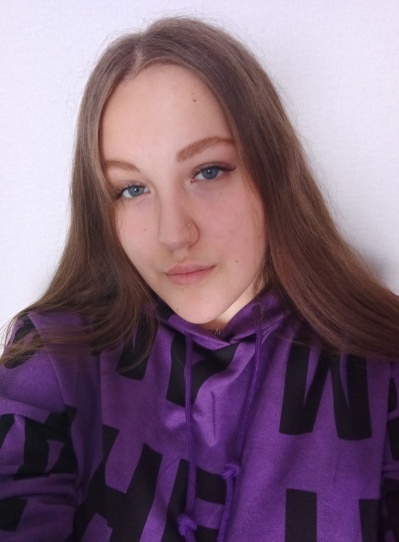 Дата рождения: 02.12.2004 г.Адрес проживания: Свердловская область, город Богданович.Телефон: 89920106256Адрес эл. почты: evgeniya.smolina.04@mail.ruОбразовательное учреждение: ГАПОУ СО «Богдановичский политехникум»Специальность: Экономика и бухгалтерский учет (по отраслям)Квалификация: БухгалтерДополнительные сведения: Владение компьютером на уровне опытного пользования (Microsoft Word, Microsoft Office, Microsoft Excel).Достижения:Диплом III степени, Призер II Окружной олимпиады по общеобразовательной учебной дисциплине «Математика».Диплом участника интеллектуально – патриотической викторины, приуроченной ко Дню народного единства России.Диплом II степени межрегионального научно-патриотического конкурса студенческих творческих работ «Мои первые исследования».Сертификат участника XIII Областной студенческой научно-патриотической конференции «Ключ к успеху» (приняла заочное участие с публикацией статьи в сборнике материалов конференции).Профессиональные навыки:Опыт работы в программе 1С: Предприятие 8.2.Ведение кассовых операций.Оформление первичных бухгалтерских документов.Личностные качества:Ответственная, легко обучаемая;Порядочность, дисциплинированность, стрессоустойчивость;Права на вождение автомобилем категории «В».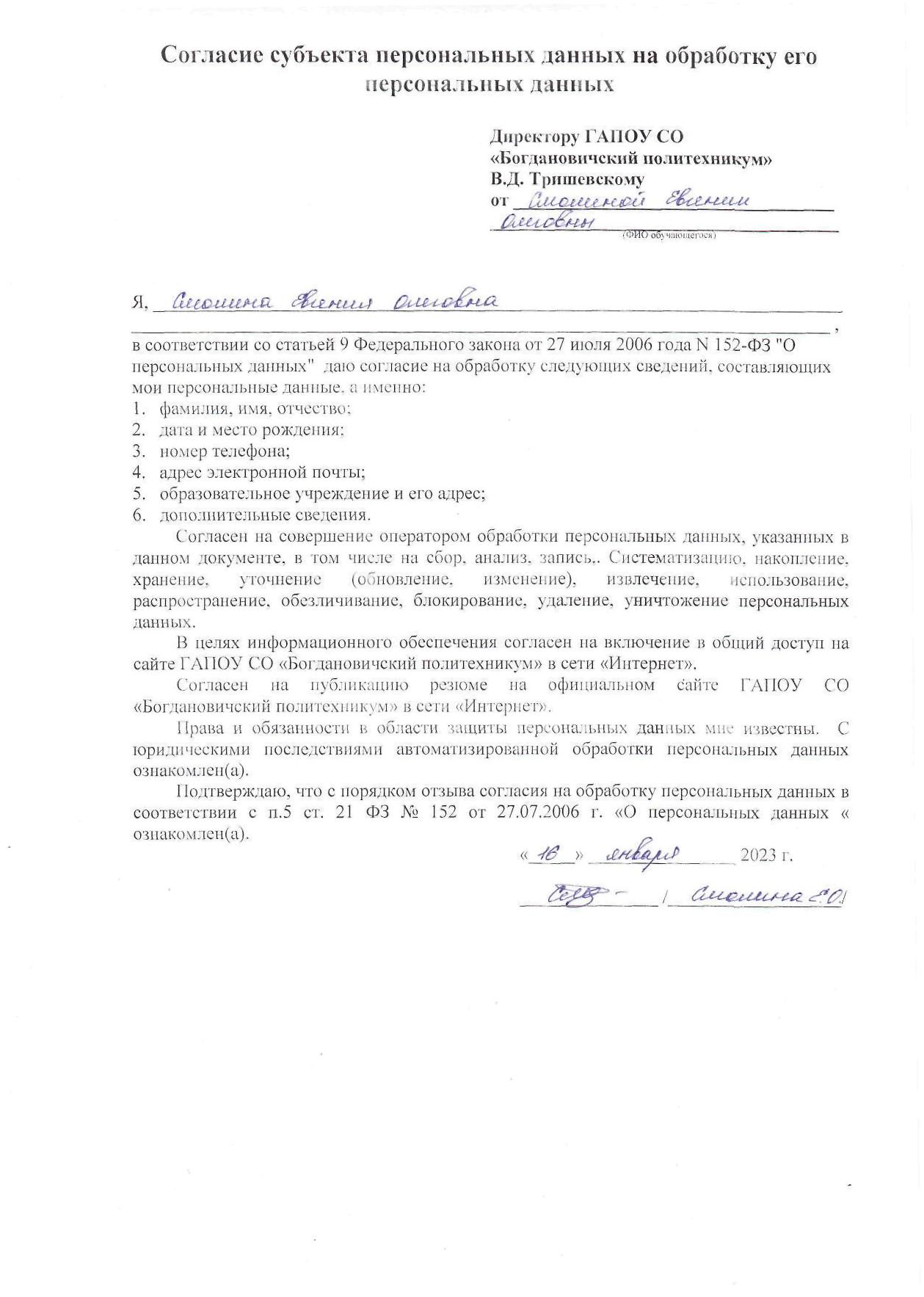 